DOMOV PRO SENIORY HORNÍ STROPNICE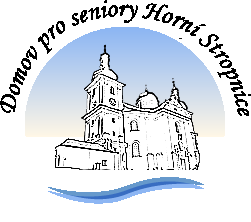 Dobrá Voda 54374 01 Horní Stropnice č. tel. 602 527 746IČ: 00666254E-mail:                                  Vyřizuje:  HaralComp, s.r.o.Kubelíkova 1224/42130 00 Praha 3Věc: Objednávka č. 70/2023Objednáváme u Vás:-  RACK SERVER, včetně instalačních prací dle zaslané cenové nabídky.Cena objednávky 117.857,00 Kč, včetně DPH.       S pozdravem                                                                         Eva Chaloupecká                                                                         ředitelka DpSV Dobré Vodě dne 2. 5. 2023